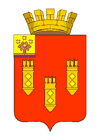 Чувашская Республикагород АлатырьАлатырская городскаятерриториальная избирательная комиссияот  14 сентября 2020  г.                                                                                №  48/22-IVРЕШЕНИЕ	В соответствии со статьями 69, 70 Федерального закона «Об основных гарантиях избирательных прав и права на участие в референдуме граждан Российской Федерации», статьи 48 Закона Чувашской Республики «О выборах в органы местного самоуправления в Чувашской Республике»,   Алатырская городская территориальная избирательная комиссияр е ш и л а :	1. Признать выборы депутатов Собрания депутатов города Алатыря седьмого созыва на территории города Алатыря Чувашской Республики состоявшимися и действительными.2.  Считать избранными кандидатами:- кандидата  Егункова Олега Ивановича по избирательному округу № 1;- кандидата Афанасьева Александра Николаевича по избирательному округу № 2;- кандидата Карпова Анатолия Викторовича по избирательному округу № 3;- кандидата Колотова Дмитрия Владимировича по избирательному округу № 4;- кандидата Таланова Евгения Викторовича по избирательному округу №5;- кандидата Друзину Юлию Владимировну по избирательному округу № 6;- кандидата Марунова Владимира Викторовича по избирательному округу № 7;- кандидата Корягину Ольгу Васильевну по избирательному округу № 8;- кандидата Косолапенкова Владимира Николаевича по избирательному округу № 9;- кандидата Пильмана Георгия Владимировича по избирательному округу № 10;- кандидата Лукина Николая Николаевича по избирательному округу № 11;- кандидата Калинина Сергея Валерьевича по избирательному округу № 12;- кандидата Бурмистрова Евгения Александровича по избирательному округу № 13;- кандидата Лазареву Марину Георгиевну по избирательному округу № 14;- кандидата Трифонова Дениса Владимировича по избирательному округу № 15;- кандидата Клементьеву Марину Васильевну по избирательному округу № 16;- кандидата Степанова Владимира Ивановича по избирательному округу № 17;- кандидата Тющина Юрия Николаевича по избирательному округу № 18;- кандидата Уткина Евгения Константиновича по избирательному округу № 19;- кандидата Герасимова Андрея Викторовича по избирательному округу № 20; набравшихо наибольшее количество голосов избирателей, принявших участие в голосовании, по отношению к  другим кандидатам.           Председатель Алатырской городской территориальной избирательной комиссии                                                  Н.В. МарунинаСекретарь Алатырской городской территориальной  избирательной комиссии                                                  Е.С. Маслова    О результатах выборов депутатов                   Собрания депутатов города Алатыря седьмого созыва на территории города Алатыря Чувашской Республики 